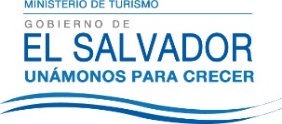 UNIDAD DE ACCESO A LA INFORMACIÓN PÚBLICA.			Resolución de Entrega de Información.			UAIP-MITUR No.20/2017San Salvador, a las quince horas con cuarenta y cinco minutos del día seis de abril de dos mil diecisiete, el Ministerio de Turismo, luego de haber recibido y admitido la solicitud de información, respecto a:Información sobre la desagregación presupuestaría de cada Unidad Presupuestaria del Ministerio de Turismo, de igual forma qué planes de trabajo utiliza dicha entidad para su elaboración, además el presupuesto de ingreso por cada Unidad Presupuestaría. Presentada ante la Unidad de Acceso a la Información Pública de esta dependencia por parte de  XXXXXXXXXXXXXXXXXXXXX, identificada con Documento Único de Identidad número XXXXXXXXXXXXXXX, considerando que la solicitud cumple con todos los requisitos establecidos en el  Art. 66 de la Ley de Acceso a la Información Pública, y que la información solicitada no se encuentra entre las excepciones enumeradas en los artículos 19 y 24 de la ley; y art. 19 del Reglamento. CONSIDERANDO:Que con base a las atribuciones de las letras d), i) y j) del artículo 50 de la Ley de Acceso a la Información Pública (en los consiguiente LAIP), le corresponde al Oficial de Información realizar los trámites necesarios para la localización y entrega de información solicitada por los particulares y resolver sobre las solicitudes de información que se sometan a su conocimiento. Que como parte del procedimiento interno de gestión de información, la suscrita requirió a la Unidad Financiera de esta Secretaría de Estado la información pretendida por la peticionaria.POR TANTO: De conformidad a lo establecido en los Arts. 62 y 72 de la Ley de Acceso a la Información Pública.                    SE RESUELVE:Declárese procedente la solicitud de acceso a la información realizada por parte de la peticionaria.Brindar la Información según la respuesta brindada por la Unidad Financiera Institucional (UFI), la cual se remite en adjunto al correo consignado para recibir la información.           Por lo tanto se hace entrega de dicha información, en esta misma fecha al correo XXXXXXXXXXXXXXX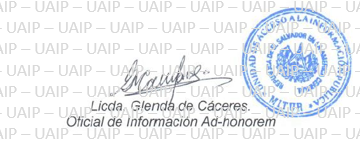 